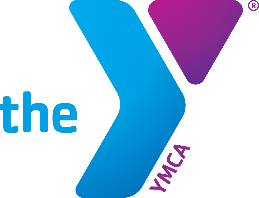 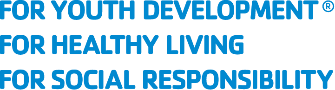 HOUSEKEEPINGYMCA Blue Ridge Assembly in Black Mountain is currently hiring housekeeping room attendants to join a dynamic and energetic staff working in a fast-paced hospitality setting. Housekeeping room attendants are responsible for servicing guest rooms while guests are in residence, and then cleaning guest rooms upon their departure. The position is essential to the operations of YMCA Blue Ridge Assembly and plays a critical role in ensuring a pleasant experience for our guests. QUALIFICATIONS AND SKILLS Possess strong communication and customer service skillsKnowledge of basic cleaning methods and the safe use of cleaning chemicalsAbility to follow instructions and to perform medium to heavy physical workMust be able to communicate effectively with supervisors and guestsProactive with a meticulous eye for detailMust be able to perform assigned duties with attention to detail, speed, and accuracyMust work well under limited supervisionMust be willing to work a variety of different shifts, including weekendsValid driver’s license preferableRESPONSIBILITIESCleaning guest rooms and assisting with daily room serviceMaintain all guest rooms to the highest standards of cleanliness and comfortTasks include but are not limited to vacuuming, mopping, bed making, scrubbing, dusting, disinfecting, and replenishing suppliesConsistently offer professional, friendly and courteous serviceMaintain a positive team dynamic within the Housekeeping Department and with all other departmentsAbility to multitask and work in a team settingCOMPENSATION AND BENEFITSSalary will be commensurate with experience. Eligible for YMCA Retirement Fund after two years: YMCA Blue Ridge contributes an amount equal to 12% of gross pay to the fund at no cost and without any matching requirement.Free individual member to the Y of WNC, after a 90 day review period.Discount on YMCA Blue Ridge Assembly staff activities.Discounted nights at YMCA Blue Ridge Assembly.Free meals in our dining facilities whenever conference groups are being served.APPLICATION PROCESSInterested candidates should send their resumes, along with three references, to the Director of Leadership Development, Bruno Vandorsee: bvandorsee@yblueridge.org. References will be checked on all final candidates.The application can be also submitted through the link below: https://blueridgeassembly.org/join/employment-application   